Тема урока:             Внеклассное мероприятие.Игра по географии для 5 класса «Путешествуем. Наш помощник -карта!».Разработчик: Малышева Антонина Евгеньевна, учитель географии. МБОУ «Максатихинская СОШ №1»Участники: учащиеся общеобразовательной школы,  5 класс.Тип урока: Урок-игра.Цель: Обучающиеся повторят и закрепят полученные знания по теме «План и карта»: стороны света, градусная сетка, масштаб.Задачи (глаголы подбираются на себя):        1. Обучающие: учить пользоваться картой; тренировать полученные на уроках навыки по ориентированию с помощью карты; научить применять имеющиеся знания в поисках решения проблемных ситуаций; развивать научно-культурную эрудицию.2.  Воспитательные: воспитывать интерес к учебе, предмету географии; воспитывать умение работать в команде; развивать творческие способности учащихся; воспитывать чувство дружбы.Оборудование: Компьютер, проектор, презентация, раздаточный материал, школьная доска, мел, белые листы, лист в клеточку, карандаши, указка.Ход занятия:Этап урокаЦелиДеятельность учащихсяДеятельность учителяI ВводныйОрганизационный момент – 2 минПодготовка учащихся к работе на урокепо звонку найти свое место;взаимное приветствие;рапорт дежурного, определение отсутствующих;запись числа запись числа; настрой учащихся на работу, организация внимания;проверка готовности к уроку (рабочие место, рабочая поза, внешний вид)Подготовка к восприятию (актуализация ) – 5 минОрганизовать познавательную деятельность учащихся. Сообщить тему, цели и задачи занятия, привлечь внимание и вызвать интерес к занятиюОтветы на загадки    Загадки.Глобус делит ровнаяЛиния условная.Выше – север, ниже – юг.Назови границу, друг.          (Экватор)Глобус весь пересекают,Сходятся на полюсах.Постепенно подвигаютСтрелки на любых часах.Через сушу, океаныПролегли …                          (Меридианы)Старший среди них – экватор.И от севера до югаЭти линии, ребята,Параллельны все друг другу.Догадаться вы сумели,Что же это? …                     (Параллели)Я ходил по разным странам,Плыл по рекам, океанам,По пустыне шёл отважно –На одном листе бумажном.          (Географическая карта)У меня в столе хранитсяШар земной на ста страницах!               (Атлас)II ОсновнойПодготовка к игре – 3 минДать учащимся конкретное представление об игре, правилахВыбор названия, капитана, запись на доске.Разделение класса на 6 команд. Выбор названия, капитана, запись на доске.Озвучивание правил игры. Выполнять задания, за каждое задание 5 баллов + 5 баллов первой команде,  выполнившей задание.Проявлять уважение в участникам игры.Конкурс  «Готов к путешествию»- нарисовать корабль за время по данным – 5 минРазвитие навыков  определения сторон света, творческих способностейВыполнение заданияЗадание нарисовать корабль по клеточкам:12 клеток на восток5 клеток на юго-запад 14 клеток на запад5 клеток на северо-запад12 клеток на восток14 клеток на север7 клеток на юго-запад7 клеток на юго-восток5 клеток на северо-восток5 клеток на северо-запад.7 клеток на север6 клеток на восток1 клетка на юго-запад1 клетка на юго-восток6 клеток на запад.Конкурс. «Путешествие по карте» - 10 минРазвитие навыков риентирования с помощью карты; развивать научно-культурную эрудицию.Ответы на вопросыОтвечает та команда, которая вперёд поднимет руку.1) Назовите материк, который пересекают все меридианы Земли? Покажите на глобусе, карте. (Антарктида).2) Назовите океан, который пересекают все меридианы Земли? (Северный Ледовитый океан). 3) Какое кругосветное путешествие будет короче по 60-й параллели или по экватору? Покажите на глобусе. (Короче по 60-й параллели).4) Будет ли путешествие от полюса к полюсу по 30-му меридиану короче, чем по 60-му?  (Путешествие по обоим меридианам по времени будут одинаковыми, так как все меридианы равны).5) Что располагается севернее от экватора: остров Гренландия или остров Сахалин?  (Остров Гренландия севернее, так как лежит ближе к северному полюсу).6) Можно ли провести меридиан в классе? (Можно, если узнать направление на север и юг).7) Какие материки находятся только в северном полушарии? Покажите их на карте. (Евразия, Северная Америка).8) Перечислите материки, находящиеся только в южном полушарии? Найдите их на карте. (Австралия, Антарктида).9) Найдите материки, которые расположены и в северном и в южном полушариях? Покажите их на карте. (Африка, Южная Америка).10) Покажите по карте материк, который находится в четырёх полушариях? (Африка).11) Покажите на карте точку с координатами 0° ш. и 0° д. (В Гвинейском заливе Атлантического океана).Физкульминутка – 2 мин Релаксациямашут рукамиплавательные движения рукамиходьба на местеА над морем чайки кружат,Полетим за ними дружно.Брызги пены, шум прибоя,А над морем - мы с тобою!Мы теперь плывем по морюИ резвимся на просторе.Веселее загребайИ дельфинов догоняй.Поглядите: чайки важноХодят по морскому пляжу.Сядьте, дети на песок,Продолжаем наш урокИгра «Кто быстрее» - 3 минРазвитие навыков определения географических координатопределение объекта по координатамРаздает карточки с координатами, дети определяют объект.Карточки с заданиями.1. 31 с.ш. 31 в.д. – город Каир,2. 56 с.ш. 38 в.д. – город Москва,3. 32 с.ш. 71 з.д.- г. Сантьяго,4. 64 с.ш. 21 з.д – о. Исландия5. 33 ю.ш. 70 з.д. – г. Аконкагуа,6. 23 ю.ш. 44 в.д. – город Рио-де-ЖанейроЗадание: «Опишите местность по плану» - 5 минРазвитие навыков ориентирования с помощью картыОпределение названий условных знаковЗадание: назвать условные знаки, нарисованные на рисунке. Раздаются карточки. За каждый знак 1 балл.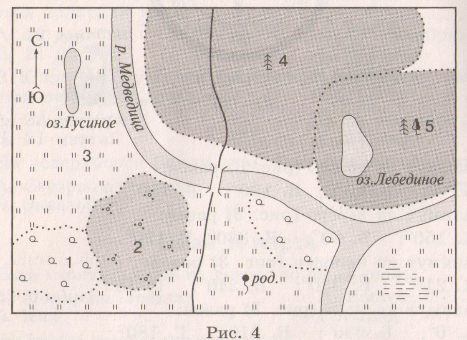 Физкультминутка – 2 мин РелаксацияДвигать глазами вверх-вниз, влево-вправо. Зажмурившись, снять напряжение, считая до десяти.Север-юг, запад-восток. Двигать глазами вверх-вниз, влево-вправо. Зажмурившись, снять напряжение, считая до десяти.Конкурс: «Кому нужна карта» - 5 мин.Обьяснить, для чего нужно знать, как работать с картойЗапись на листок профессиий, выступление капитанаНазовите профессии, работа которых связана с картойIII ЗаключительныйПодведение итогов - 3 минСделать вывод и подвести итог, как работал класс на уроке, отметить работу учащихся, выяснить, что нового узнали учащиеся на уроке.Ответы детей самооценка, взаимооценка работы учащихся.выводы; вопросы к классу: понравилась ли игра, что нового для себя узнали, подведение итогов игры, чествование победителей